Комплекс №7Осанка – это привычная, непринужденная манера держать свое тело. Если она правильная, то фигура спортсмена выглядит красивой и стройной. Несколько оздоровительных упражнений для осанкиКрылышки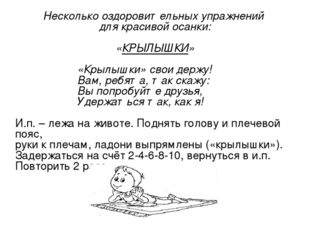 И.п. – лежа на животе. Поднять голову и плечевой пояс, руки к плечам, ладони выпрямлены («крылышки»). Задержаться на счёт до 5, повторить 10 раз вернуться в и.п. 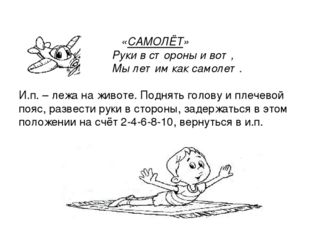  «САМОЛЁТ» Руки в стороны и вот, Мы летим как самолет. И.п. – лежа на животе. Поднять голову и плечевой пояс, развести руки в стороны, задержаться в этом положении считаем до 5, вернуться в и.п. Повторить 10 раз. 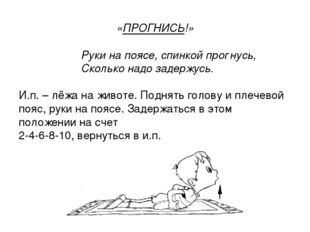 «ПРОГНИСЬ!» Руки на поясе, спинкой прогнусь, Сколько надо задержусь. И.п. – лёжа на животе. Поднять голову и плечевой пояс, руки на поясе. Задержаться в этом положении на счет до 5, вернуться в и.п. Повторить 10 раз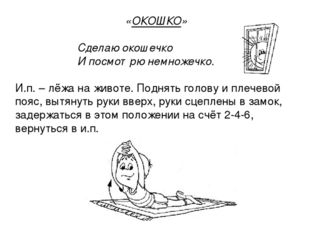 «ОКОШКО» Сделаю окошечко И посмотрю немножечко. И.п. – лёжа на животе. Поднять голову и плечевой пояс, вытянуть руки вверх, руки сцеплены в замок, задержаться в этом положении на счёт до 5, вернуться в и.п. Повторить 10 раз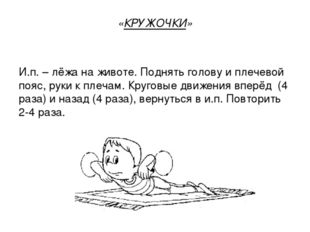 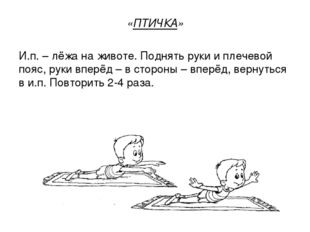  «КРУЖОЧКИ» И.п. – лёжа на животе. Поднять голову и плечевой пояс, руки к плечам. Круговые движения вперёд (4 раза) и назад (4 раза), вернуться в и.п. Повторить 5 раз.«ПТИЧКА» И.п. – лёжа на животе. Поднять руки и плечевой пояс, руки вперёд – в стороны – вперёд, вернуться в и.п. Повторить 5 раз.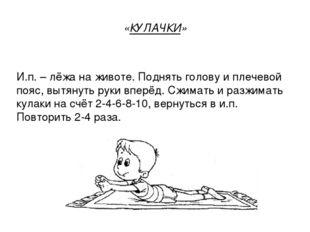 «КУЛАЧКИ» И.п. – лёжа на животе. Поднять голову и плечевой пояс, вытянуть руки вперёд. Сжимать и разжимать кулаки на счёт до 5, вернуться в и.п. Повторить 10 раз.Между каждым упражнением отдых 10 сек. (ребенок может досчитать до 10)